                                                                                                                              В регистр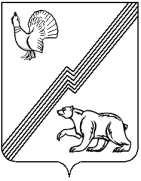 АДМИНИСТРАЦИЯ ГОРОДА ЮГОРСКАХанты-Мансийского автономного округа – Югры                                      ПОСТАНОВЛЕНИЕот                                                                                                                                        № 
О внесении изменений в постановлениеадминистрации города Югорска от 24.06.2015 № 2361«О Порядке управления муниципальным долгом города Югорска»                В соответствии со статьями 101 и 103  Бюджетного кодекса Российской Федерации, статьей 44 Устава города Югорска:       1. Внести в  постановление администрации города Югорска от 24.06.2015 № 2361 «О Порядке управления муниципальным долгом города Югорска» следующие изменения:        1.1. Пункт  4 постановления изложить в следующее редакции:       «4. Контроль за выполнением постановления возложить на директора департамента финансов администрации города Югорска И.Ю. Мальцеву.».       1.2. Пункт 3.2 приложения  дополнить  абзацем  пятым следующего содержания:        «- пополнение остатков средств на счетах бюджета города Югорска в течение финансового года.».       2. Опубликовать постановление в официальном печатном издании города Югорска и разместить на официальном сайте органов местного самоуправления города Югорска.        3. Настоящее постановление вступает в силу после его официального опубликования.        4. Контроль за выполнением постановления возложить на директора департамента финансов администрации города Югорска И.Ю. Мальцеву.Глава города Югорска                                                                                               А.В. БородкинПроект МНПА коррупциогенных факторов не содержитДиректор департамента финансов                                                                             И.Ю. МальцеваЛист согласованияИсп. Н.Т. Маслюкова50072Рассылка: ДФ,  ЮУПояснительная запискак проекту постановления администрации города Югорска «О внесении изменения в постановление администрации города Югорска от  24.06.2015 № 2361 «О Порядке управления муниципальным долгом города Югорска»Проект постановления разработан в соответствии с Федеральным законом  от 28.11.2018 № 457-ФЗ «О внесении изменений в Бюджетный кодекс Российской Федерации и отдельные законодательные акты Российской Федерации и установлении особенностей исполнения федерального бюджета в 2019 году», расширяющим перечень  целей осуществления государственных и муниципальных заимствований.Проектом постановления предлагается внести  в пункт 3.2 приложения к постановлению администрации города Югорска от 24.06.2015 № 2361 «О Порядке  управления муниципальным  долгом города Югорска» (далее – постановление 2361) изменение, предусматривающее дополнение целей привлечения заимствований  в бюджет города Югорска.  В частности, проектом постановления  предусматривается установить  возможность осуществления муниципальных заимствований в целях пополнения остатков средств на счетах бюджета города Югорска в течение финансового года. Также, в связи с кадровыми и структурными изменениями, проектом внесены изменения в пункт 4 постановления 2361. В ходе предварительной оценки регулирующего воздействия в проекте не выявлено положений, регулирующих  отношения в сфере предпринимательской и инвестиционной деятельности, изменяющих содержание прав и обязанностей субъектов предпринимательской и инвестиционной деятельности и (или) вводящих (способствующих введению) избыточные обязанности, запреты и ограничения для них, способствующих возникновению необоснованных расходов субъектов предпринимательской и инвестиционной деятельности и бюджета города Югорска. В этой связи проект не относится к предметной области оценки регулирующего воздействия.Принятие проекта  не повлечет дополнительных расходов из бюджета города Югорска и не потребует отмены или внесения изменений в муниципальные правовые акты города Югорска. Директор департамента финансов                                                                      И.Ю. МальцеваНаименование  органа Дата передачи на согласование и подпись лица, передавшего  документДата поступления на согласование и подпись лица, принявшего документДата согласованияРасшифровка подписиДепартамент финансовИ.Ю. МальцеваЮУД.А. КрыловДиректор ДЭРиПУИ.В. ГрудцынаИ.О. первого заместителя главы городаД.А. Крылов